В период проведении независимой экспертизы  с 27.05.2016 по 02.06.2016 (семь рабочих дней) предложения и замечания по проекту НПА просим сообщить письменно на электронный адрес администрациии Гришковского сельского поселения Калининского района adm_grish_2006@mail.ruПРОЕКТ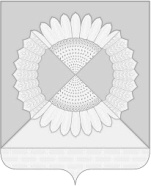 АДМИНИСТРАЦИЯ  ГРИШКОВСКОГО СЕЛЬСКОГО ПОСЕЛЕНИЯ КалининскОГО районА ПОСТАНОВЛЕНИЕсело ГришковскоеОб утверждении ведомственного перечня отдельных видов товаров, работ, услуг закупаемых администрацией Гришковского сельского поселения Калининского района и подведомственными администрации Гришковского сельского поселения Калининского района казенными и бюджетными учреждениями, в отношении которых устанавливаются требования к потребительским свойствам (в том числе к качеству) и иным характеристикам (в том числе предельные цены товаров, работ, услуг)Во исполнение статьи 19 Федерального закона от 5 апреля 2013 года       № 44-ФЗ «О контрактной системе в сфере закупок товаров, работ, услуг для обеспечения государственных и муниципальных нужд», в соответствии с постановлением администрации Гришковского сельского поселения Калининского района от 23 марта 2016 года  № 78 «Об определении требований к закупаемым муниципальными заказчиками Гришковского сельского поселения Калининского района отдельным видам товаров, работ, услуг (в том числе предельных цен товаров, работ, услуг)», Уставом Гришковского сельского поселения Калининского района п о с т а н о в л я ю:1. Утвердить ведомственный  перечень отдельных видов товаров, работ, услуг, закупаемых администрацией Гришковского сельского поселения Калининского района и подведомственными администрации Гришковского сельского поселения Калининского района казенными и бюджетными учреждениями, в отношении которых устанавливаются требования к потребительским свойствам (в том числе к качеству) и иным характеристикам (в том числе предельные цены товаров, работ, услуг) (далее – Ведомственный перечень) (прилагается).22. Финансовому отделу администрации Гришковского сельского поселения Калининского района (Курдицкая) обеспечить размещение настоящего постановления в единой информационной системе в сфере закупок в течение 7 рабочих дней.3. Контроль за выполнением настоящего постановления оставляю за собой.4. Постановление вступает в силу с момента его подписания.Глава Гришковского сельского поселения Калининского района                                                                            В.А. ДаценкоПРИЛОЖЕНИЕУТВЕРЖДЕНпостановлением  администрации Гришковского сельского поселения Калининского районаот __________№____ВЕДОМСТВЕННЫЙ ПЕРЕЧЕНЬотдельных видов товаров, работ, услуг, их потребительские свойства (в том числе качество) и иные характеристики (в том числе предельные цены товаров, работ, услуг)Исполняющий обязанности начальника финансового отдела администрации Гришковского сельского поселения							                                                                        Ю.С. Слипченкоот№3ЛИСТ СОГЛАСОВАНИЯпроекта постановления администрации Гришковского сельского поселения Калининского района  от  __________________ № _____«Об утверждении ведомственного перечня отдельных видов товаров, работ, услуг закупаемых администрацией Гришковского сельского поселения Калининского района и подведомственными администрации Гришковского сельского поселения Калининского района казенными и бюджетными учреждениями, в отношении которых устанавливаются требования к потребительским свойствам (в том числе к качеству) и иным характеристикам (в том числе предельные цены товаров, работ, услуг)»3ЛИСТ СОГЛАСОВАНИЯпроекта постановления администрации Гришковского сельского поселения Калининского района  от  __________________ № _____«Об утверждении ведомственного перечня отдельных видов товаров, работ, услуг закупаемых администрацией Гришковского сельского поселения Калининского района и подведомственными администрации Гришковского сельского поселения Калининского района казенными и бюджетными учреждениями, в отношении которых устанавливаются требования к потребительским свойствам (в том числе к качеству) и иным характеристикам (в том числе предельные цены товаров, работ, услуг)»3ЛИСТ СОГЛАСОВАНИЯпроекта постановления администрации Гришковского сельского поселения Калининского района  от  __________________ № _____«Об утверждении ведомственного перечня отдельных видов товаров, работ, услуг закупаемых администрацией Гришковского сельского поселения Калининского района и подведомственными администрации Гришковского сельского поселения Калининского района казенными и бюджетными учреждениями, в отношении которых устанавливаются требования к потребительским свойствам (в том числе к качеству) и иным характеристикам (в том числе предельные цены товаров, работ, услуг)»Проект подготовлен и внесен:Финансовым отделом администрации Гришковского сельского поселенияКалининского районаСотрудник отделаПроект согласован:Исполняющий обязанности начальника финансового отдела администрации Гришковского сельского поселения Калининского районаН.Н. БондаренкоЮ.С. СлипченкоН.Н. БондаренкоЮ.С. Слипченко№ п/пКод по ОКПД 2Наименование отдельных видов товаров, работ, услугТребования к потребительским свойствам (в том числе качеству) и иным характеристикам (в том числе предельные цены) отдельных видов товаров, работ, услугТребования к потребительским свойствам (в том числе качеству) и иным характеристикам (в том числе предельные цены) отдельных видов товаров, работ, услугТребования к потребительским свойствам (в том числе качеству) и иным характеристикам (в том числе предельные цены) отдельных видов товаров, работ, услугТребования к потребительским свойствам (в том числе качеству) и иным характеристикам (в том числе предельные цены) отдельных видов товаров, работ, услугТребования к потребительским свойствам (в том числе качеству) и иным характеристикам (в том числе предельные цены) отдельных видов товаров, работ, услугТребования к потребительским свойствам (в том числе качеству) и иным характеристикам (в том числе предельные цены) отдельных видов товаров, работ, услуг№ п/пКод по ОКПД 2Наименование отдельных видов товаров, работ, услугхарактеристикаединица измеренияединица измерениязначение характеристикизначение характеристикизначение характеристики№ п/пКод по ОКПД 2Наименование отдельных видов товаров, работ, услугхарактеристикаКод по ОКЕИНаименованиеВысшие должности муниципальной службыГлавные должности муниципальной службы, директор, заместитель директора муниципального учрежденияВедущие, старшие, младшие должности муниципальной службы, работники муниципальных учрежденийОтдельные виды товаров, работ, услуг, включенные в перечень отдельных видов товаров, работ, услуг, предусмотренный приложением № 2 к Правилам определения требований к закупаемым заказчиками Гришковского сельского поселения Калининского района отдельным видам товаров, работ, услуг (в том числе предельных цен товаров, работ, услуг), утвержденным постановлением администрации  Гришковского сельского поселения Калининского района от 23.03.2016 года № 78Отдельные виды товаров, работ, услуг, включенные в перечень отдельных видов товаров, работ, услуг, предусмотренный приложением № 2 к Правилам определения требований к закупаемым заказчиками Гришковского сельского поселения Калининского района отдельным видам товаров, работ, услуг (в том числе предельных цен товаров, работ, услуг), утвержденным постановлением администрации  Гришковского сельского поселения Калининского района от 23.03.2016 года № 78Отдельные виды товаров, работ, услуг, включенные в перечень отдельных видов товаров, работ, услуг, предусмотренный приложением № 2 к Правилам определения требований к закупаемым заказчиками Гришковского сельского поселения Калининского района отдельным видам товаров, работ, услуг (в том числе предельных цен товаров, работ, услуг), утвержденным постановлением администрации  Гришковского сельского поселения Калининского района от 23.03.2016 года № 78Отдельные виды товаров, работ, услуг, включенные в перечень отдельных видов товаров, работ, услуг, предусмотренный приложением № 2 к Правилам определения требований к закупаемым заказчиками Гришковского сельского поселения Калининского района отдельным видам товаров, работ, услуг (в том числе предельных цен товаров, работ, услуг), утвержденным постановлением администрации  Гришковского сельского поселения Калининского района от 23.03.2016 года № 78Отдельные виды товаров, работ, услуг, включенные в перечень отдельных видов товаров, работ, услуг, предусмотренный приложением № 2 к Правилам определения требований к закупаемым заказчиками Гришковского сельского поселения Калининского района отдельным видам товаров, работ, услуг (в том числе предельных цен товаров, работ, услуг), утвержденным постановлением администрации  Гришковского сельского поселения Калининского района от 23.03.2016 года № 78Отдельные виды товаров, работ, услуг, включенные в перечень отдельных видов товаров, работ, услуг, предусмотренный приложением № 2 к Правилам определения требований к закупаемым заказчиками Гришковского сельского поселения Калининского района отдельным видам товаров, работ, услуг (в том числе предельных цен товаров, работ, услуг), утвержденным постановлением администрации  Гришковского сельского поселения Калининского района от 23.03.2016 года № 78Отдельные виды товаров, работ, услуг, включенные в перечень отдельных видов товаров, работ, услуг, предусмотренный приложением № 2 к Правилам определения требований к закупаемым заказчиками Гришковского сельского поселения Калининского района отдельным видам товаров, работ, услуг (в том числе предельных цен товаров, работ, услуг), утвержденным постановлением администрации  Гришковского сельского поселения Калининского района от 23.03.2016 года № 78Отдельные виды товаров, работ, услуг, включенные в перечень отдельных видов товаров, работ, услуг, предусмотренный приложением № 2 к Правилам определения требований к закупаемым заказчиками Гришковского сельского поселения Калининского района отдельным видам товаров, работ, услуг (в том числе предельных цен товаров, работ, услуг), утвержденным постановлением администрации  Гришковского сельского поселения Калининского района от 23.03.2016 года № 78Отдельные виды товаров, работ, услуг, включенные в перечень отдельных видов товаров, работ, услуг, предусмотренный приложением № 2 к Правилам определения требований к закупаемым заказчиками Гришковского сельского поселения Калининского района отдельным видам товаров, работ, услуг (в том числе предельных цен товаров, работ, услуг), утвержденным постановлением администрации  Гришковского сельского поселения Калининского района от 23.03.2016 года № 781234567891.26.20.15Машины вычислительные электронные цифровые портативные массой не более 10 кг для автоматической обработки данных ("лэптопы", "ноутбуки", "сабноутбуки").Пояснения по требуемой продукции: ноутбуки, планшетные компьютерытип (моноблок/ системный блок и монитор)системный блок и мониторсистемный блок и мониторсистемный блок и монитор1.26.20.15Машины вычислительные электронные цифровые портативные массой не более 10 кг для автоматической обработки данных ("лэптопы", "ноутбуки", "сабноутбуки").Пояснения по требуемой продукции: ноутбуки, планшетные компьютерыразмер экрана/монитора039дюймпредельное значение - 24предельное значение - 24предельное значение - 241.26.20.15Машины вычислительные электронные цифровые портативные массой не более 10 кг для автоматической обработки данных ("лэптопы", "ноутбуки", "сабноутбуки").Пояснения по требуемой продукции: ноутбуки, планшетные компьютерытип процессорадля настольных персональных компьютеровдля настольных персональных компьютеровдля настольных персональных компьютеров1.26.20.15Машины вычислительные электронные цифровые портативные массой не более 10 кг для автоматической обработки данных ("лэптопы", "ноутбуки", "сабноутбуки").Пояснения по требуемой продукции: ноутбуки, планшетные компьютерычастота процессора2931гигагерцпредельное значение - 4предельное значение - 4предельное значение - 41.26.20.15Машины вычислительные электронные цифровые портативные массой не более 10 кг для автоматической обработки данных ("лэптопы", "ноутбуки", "сабноутбуки").Пояснения по требуемой продукции: ноутбуки, планшетные компьютерыразмер оперативной памяти2553гигабайтпредельное значение - 12; возможные значения - 8 предельное значение - 12; возможные значения - 8 предельное значение - 12; возможные значения - 8 1.26.20.15Машины вычислительные электронные цифровые портативные массой не более 10 кг для автоматической обработки данных ("лэптопы", "ноутбуки", "сабноутбуки").Пояснения по требуемой продукции: ноутбуки, планшетные компьютерыобъем накопителя2554терабайтпредельное значение - 2; возможные значения - 1 предельное значение - 2; возможные значения - 1 предельное значение - 2; возможные значения - 1 1.26.20.15Машины вычислительные электронные цифровые портативные массой не более 10 кг для автоматической обработки данных ("лэптопы", "ноутбуки", "сабноутбуки").Пояснения по требуемой продукции: ноутбуки, планшетные компьютерытип жесткого дискавозможные значения - HDDвозможные значения - HDDвозможные значения - HDD1.26.20.15Машины вычислительные электронные цифровые портативные массой не более 10 кг для автоматической обработки данных ("лэптопы", "ноутбуки", "сабноутбуки").Пояснения по требуемой продукции: ноутбуки, планшетные компьютерыоптический приводвозможное значение - DVD-RWвозможное значение - DVD-RWвозможное значение - DVD-RW1.26.20.15Машины вычислительные электронные цифровые портативные массой не более 10 кг для автоматической обработки данных ("лэптопы", "ноутбуки", "сабноутбуки").Пояснения по требуемой продукции: ноутбуки, планшетные компьютерытип видеоадаптеравозможное значение - дискретныйвозможное значение - дискретныйвозможное значение - дискретный1.26.20.15Машины вычислительные электронные цифровые портативные массой не более 10 кг для автоматической обработки данных ("лэптопы", "ноутбуки", "сабноутбуки").Пояснения по требуемой продукции: ноутбуки, планшетные компьютерыоперационная системаMicrosoft WindowsMicrosoft WindowsMicrosoft Windows1.26.20.15Машины вычислительные электронные цифровые портативные массой не более 10 кг для автоматической обработки данных ("лэптопы", "ноутбуки", "сабноутбуки").Пояснения по требуемой продукции: ноутбуки, планшетные компьютерыпредустановленное программное обеспечениеналичие операционной системы,  программ для создания, просмотра и редактирования текстовых документов, работы с электронными таблицами, а также графический редакторналичие операционной системы,  программ для создания, просмотра и редактирования текстовых документов, работы с электронными таблицами, а также графический редакторналичие операционной системы,  программ для создания, просмотра и редактирования текстовых документов, работы с электронными таблицами, а также графический редактор1.26.20.15Машины вычислительные электронные цифровые портативные массой не более 10 кг для автоматической обработки данных ("лэптопы", "ноутбуки", "сабноутбуки").Пояснения по требуемой продукции: ноутбуки, планшетные компьютерыпредельная цена383рубльне более 40 000,00 руб. (для системного блока) и не более 15000,00 руб. (для монитора)не более 40 000,00 руб. (для системного блока) и не более 15000,00 руб. (для монитора)не более 40 000,00 руб. (для системного блока) и не более 15000,00 руб. (для монитора)2.26.20.16Устройства ввода/ вывода данных, содержащие или не содержащие в одном корпусе запоминающие устройства.Пояснения по требуемой продукции: принтеры, сканеры, многофункциональные устройстваметод печати (струйный/ лазерный – для принтера/ многофункционального устройства)возможное значение –  лазерныйвозможное значение –  лазерныйвозможное значение –  лазерный2.26.20.16Устройства ввода/ вывода данных, содержащие или не содержащие в одном корпусе запоминающие устройства.Пояснения по требуемой продукции: принтеры, сканеры, многофункциональные устройстваразрешение сканирования (для сканера/ многофункционального устройства)предельное значение - 1200 точек на дюймпредельное значение - 1200 точек на дюймпредельное значение - 1200 точек на дюйм2.26.20.16Устройства ввода/ вывода данных, содержащие или не содержащие в одном корпусе запоминающие устройства.Пояснения по требуемой продукции: принтеры, сканеры, многофункциональные устройствацветность (цветной/ черно-белый)предельное значение- черно-белыйпредельное значение - цветной (для принтера); возможное значение- черно-белыйпредельное значение- черно-белый2.26.20.16Устройства ввода/ вывода данных, содержащие или не содержащие в одном корпусе запоминающие устройства.Пояснения по требуемой продукции: принтеры, сканеры, многофункциональные устройствамаксимальный формат предельное значение- А4предельное значение - А3предельное значение- А42.26.20.16Устройства ввода/ вывода данных, содержащие или не содержащие в одном корпусе запоминающие устройства.Пояснения по требуемой продукции: принтеры, сканеры, многофункциональные устройстваскорость печати/ сканированиявозможное значение - не менее 50 стр/мин (для многофункционального устройства) и не менее 30 стр/мин (для принтера)возможное значение - не менее 50 стр/мин (для многофункционального устройства) и не менее 30 стр/мин (для принтера)возможное значение - не менее 50 стр/мин (для многофункционального устройства) и не менее 30 стр/мин (для принтера)2.26.20.16Устройства ввода/ вывода данных, содержащие или не содержащие в одном корпусе запоминающие устройства.Пояснения по требуемой продукции: принтеры, сканеры, многофункциональные устройстваналичие  дополнительных модулей и интерфейсов (сетевой интерфейс, устройства чтения карт памяти и другое) возможные значения - сетевой интерфейс, устройства чтения карт памятивозможные значения - сетевой интерфейс, устройства чтения карт памятивозможные значения - сетевой интерфейс, устройства чтения карт памяти3.31.01.11Мебель для сидения с металлическим каркасомматериал (металл)возможные значения - сплавы железа и алюминиявозможные значения - сплавы железа и алюминиявозможные значения - сплавы железа и алюминия3.31.01.11Мебель для сидения с металлическим каркасомобивочные материалыпредельное значение- кожа натуральная; возможные значения- искусственная кожа, мебельный (искусственный) мех, искусственная замша (микро-фибра), ткань, нетканые материалыпредельное значение- искусственная кожа; возможные значения- мебельный (искусственный) мех, искусственная замша (микро-фибра), ткань, нетканые материалыпредельное значение– ткань; возможные значения- нетканые   материалы4.31.01.12Мебель для сидения с деревянным каркасомматериал (вид древесины)предельное значение -  древесина хвойных и мягколиственных пород: береза, лиственница, сосна, ельвозможные значения: древесина хвойных и мягколиственных пород: береза, лиственница, сосна, ельвозможное значение - древесина хвойных и мягколиственных пород: береза, лиственница, сосна, ельобивочные материалыпредельное значение - кожа натуральная; возможные значения: искусственная кожа, мебельный (искусственный) мех, искусственная замша (микрофибра),ткань, нетканые материалыпредельное значение - кожа натуральная; возможные значения: искусственная кожа, мебельный (искусственный) мех, искусственная замша (микрофибра), ткань, нетканые материалыпредельное значение - ткань; возможное значение - нетканые материалы5.31.01.11Мебель металлическая для офисов, административных помещений, учебных заведений, учреждений культуры и т.п.материал (металл)Возможные значения – сплавы железа и алюминия Возможные значения – сплавы железа и алюминия Возможные значения – сплавы железа и алюминия 6.31.01.12Мебель деревянная для офисов, административных помещений, учебных заведений, учреждений культуры и т.п.материал (вид древесины)возможные значения: древесина хвойных и мягколиственных породВозможные значения -древесина хвойных и мягколиственных породвозможные значения -древесина хвойных и мягколиственных пород